Nevarnost: kemikalije! Novo spletno gradivo delavce in delodajalce opozarja na piktograme o nevarnostih 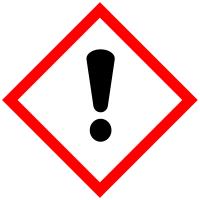 Sporočilo za javnost - 13. 11. 2012 Evropska agencija za varnost in zdravje pri delu (EU-OSHA) je danes kot del projekta za ozaveščanje o novih oznakah kemikalij predstavila gradivo, ki opozarja na spremembe pri označevanju nevarnih kemičnih snovi.Novo spletno gradivo vsebuje film „Nevarnost: kemikalije!, plakat in letak. Osrednji lik je „Napo“, junak serije animiranih filmov, ki želi varnost in zdravje pri delu predstaviti na smešen in nepozaben način.Države članice nove piktograme o nevarnostih kemičnih izdelkov uvajajo postopoma kot del globalnega usklajenega sistema, a nedavne raziskave Evropske agencije za kemikalije kažejo, da ljudje mnogih piktogramov ne prepoznajo ali ne razumejo pravilno. Gradivo delodajalce in njihove zaposlene opozarja na nove znake in jim pomaga razumeti, kaj pomenijo, da bodo lahko poskrbeli za svojo varnost na delovnem mestu.Okoli 15 % delavcev v Evropi poroča, da pri svojem vsakdanjem delu ravnajo z nevarnimi snovmi. Vendar je lahko že samo enkratna izpostavljenost nekaterim od teh snovi škodljiva za njihovo zdravje, saj lahko povzroči najrazličnejše poškodbe od blagega draženja oči in kože, do astme, težav pri razmnoževanju, okvar ploda in raka. Agencija EU-OSHA želi zagotoviti, da bodo delavci in njihovi delodajalci seznanjeni z novimi piktogrami o kemičnih nevarnostih in da bodo z nevarnimi snovmi ravnali previdno.Agencija EU-OSHA podpira Evropsko komisijo pri prizadevanjih za ozaveščanje o spremembah predpisov na področju označevanja snovi in njihovega pomena za delovno okolje. Njena posebna spletna stran omogoča dostop do gradiva ter najrazličnejših dodatnih dokumentov in smernic za usposabljanje, kakor tudi do „pogosto zastavljenih vprašanj“ o uredbah CLP (Uredba Evropske unije o razvrščanju, označevanju in pakiranju snovi) in REACH (Uredba o registraciji, avtorizaciji in omejevanju kemikalij), v katerih je ta tematika podrobneje predstavljena.PovezaveOglejte si videoposnetek „Napo v… Nevarnost: kemikalije!“PlakatLetakRazvrščanje, označevanje in pakiranje snovi na kratkoPogosto zastavljena vprašanja o uredbah CLP in REACH ter varnosti in zdravju pri deluSporočila urednikom1. Poslanstvo Evropske agencije za varnost in zdravje pri delu (EU-OSHA) je omogočiti varnejša, bolj zdrava in produktivnejša delovna mesta v Evropi. Agencija raziskuje, zbira in širi zanesljive, uravnotežene in nepristranske informacije o varnosti in zdravju pri delu ter organizira vseevropske kampanje za ozaveščanje. Agencijo, ki ima sedež v Bilbau v Španiji, je leta 1996 ustanovila Evropska unija, povezuje pa predstavnike Evropske komisije, vlad držav članic, združenja delodajalcev in delavske organizacije ter vodilne strokovnjake iz vseh držav članic EU-27 in zunaj njih.Zdaj nas lahko spremljate tudi na Twitterju, obiščete blog agencije ali se naročite na naše mesečno glasilo OSHmail. Prav tako se lahko registrirate za prejemanje rednih novic in informacij agencije EU-OSHA prek vira RSS. http://osha.europa.eu2. Uredba Evropske unije o razvrščanju, označevanju in pakiranju snovi je spremenila način obveščanja o nevarnostih kemikalij. Piktogrami, ki se nanašajo na nevarnosti za zdravje in fizikalne nevarnosti, so se spremenili, vključno z uvedbo treh popolnoma novih, spremenjeno pa je bilo tudi razvrščanje in označevanje snovi. Nove predpise morajo postopoma uvesti vse države članice EU. Več informacij je na voljo na spletni strani agencije EU-OSHA pod zavihkom razvrščanje, označevanje in pakiranje snovi ter ustreznem zavihku spletne strani Evropske agencije za kemikalije (ECHA) na to temo.Vprašanja novinarjevBirgit Müller – mednarodni tisk +34 944793552 | news@osha.europa.euMarta Urrutia – španski tisk +34 944795746 | noticias@osha.europa.euBrenda O’Brien – urad za zvezo v Bruslju +32 24016859 | obrien@osha.europa.eu